                           РОССИЙСКАЯ ФЕДЕРАЦИЯ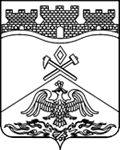                  РОСТОВСКАЯ ОБЛАСТЬ          муниципальное бюджетное общеобразовательное учреждение           г. Шахты Ростовской области          «Средняя общеобразовательная школа №14            имени Героя Советского Союза И.К. Мирошникова»      (МБОУ СОШ №14 г.Шахты)346519 г. Шахты Ростовской области, ул. Пограничная, 47-в, тел: (86362) 2 75 67, e-mail: school14@shakhty-edu.ruПРОГРАММАпрофилактики и преодоления
школьной неуспешностиг.Шахты 2022г.1. ПАСПОРТ ПРОГРАММЫ1. Пояснительная запискаИгнорирование психофизиологических причин возникновения школьных проблем (школьных трудностей) обязательно приводит к формированию такого психологопедагогического явления как школьная неуспешность. Проблема школьной неуспешности гораздо шире проблемы школьной (учебной, академической) неуспеваемости. Если школьная неуспеваемость отражает неэффективность учебной деятельности школьника и понимается как низкий уровень (степень, показатель) усвоения знаний, то школьная неуспешность отражает определенное свойство личности, содержащее немало компонентов, имеющее свои характеристики...Откуда же берутся трудности в обучении, каковы причины школьной неуспешности?По глубокому убеждению М.М.Безруких, директора Института возрастной физиологии РАО, школьные трудности создают сами взрослые, работающие с детьми. По причине незнания и непонимания закономерностей развития психических и физиологических процессов организма детей разных возрастных периодов они не только не умеют вовремя заметить школьные проблемы, но и не знают, как помочь их преодолеть. И у педагогов, и у родителей часто наблюдается низкая компетентность в вопросах функционального развития и здоровья детей. М.М.Безруких предостерегает: «Проблема школьных трудностей поднимается во всем мире. Это серьезнейшая проблема именно потому, что она и социальная, и психологическая, и медицинская, и педагогическая. Необходимо понимать, что если ребенок 6-7 лет имеет плохую произвольную регуляцию деятельности, то это естественно, с этим нельзя бороться, это нужно только учитывать. Незнание и непонимание физиологических или психофизиологических основ формирования базовых учебных навыков не позволяет понять механизмы возникновения школьных проблем».Итак, к школьным проблемам в первую очередь приводит психофизиологическая и валеологическая некомпетентность взрослых, воздействующих на ребенка как в школе, так и дома. Если школьная неуспеваемость психически здорового школьника является, как правило, «браком» в работе образовательного учреждения, то школьная неуспешность - не только школы, но и семьи. Школьная успешность включает в себя некий уровень успеваемости, но он часто оказывается не на первом месте. Окружение обучающегося, без сомнения, оказывает серьезное влияние на его школьную успешность. Среди факторов, влияющих на появление школьных трудностей, а в результате и школьной неуспешности, М.М.Безруких выделяет факторы внешней среды и факторы роста и развития ребенка. К неуспешности всегда приводит нарушение социально-психологической адаптации.Некоторые школьники уже с первого класса попадают в разряд неуспешных и остаются таковыми долгие учебные годы. Успешность младшего школьника определяется наличием высокого адаптивного ресурса. Чем слабее функционально развит организм, тем меньше его адаптивный ресурс. Как же помочь ребенку с низким ресурсом, обусловливающим школьную неуспешность? Каковы истинные причины, факторы и критерии школьной неуспешности?Возможными причинами школьной неуспешности могут быть не только слабая концентрация внимания; низкий уровень развития таких познавательных способностей, как восприятие, мышление, память, речь; несформированность рефлексивных способностей; но и отсутствие учебной мотивации; неадекватность самооценки; определенные черты характера, например, чрезмерная импульсивность; отрицательные психические состояния; негативные факторы окружающей среды и многое-многое другое. Естественно, что многие эти явления тоже имеют свои причины. И эти причины кроются и в семье, и в школе. Например, многие дети страдают оттого, что не соответствуют требованиям родителей. Нежелание учиться частовозникает, во всяком случае - в первом классе, например, оттого, что ребенок в силу своего психофизиологического развития многого просто еще не может! Дети все хотят учиться до тех пор, пока не поймут, что не могут делать это так, как хотят от них взрослые.А иной раз причиной длительной неуспешности может быть и несоответствие формы подачи учебного материала учителем (учителями) индивидуальному стилю учебной деятельности ребенка, что может привести не только к устойчивой академической неуспеваемости, негативному отношению к учению, учителю, школе, но и к неврозам, стрессам и затяжным депрессиям. Школьная неуспешность часто вызывает агрессию, чувство противоречия, приводит к грубым нарушениям дисциплины, сопровождается страхами, отрицательно сказывается на формировании личности и здоровье ребенка. Школьная неуспешность конкретного ребенка может быть обусловлена различными причинами, иметь разные последствия, и поэтому требует тщательного обследования как самого ребенка, так и его ближайшего окружения.Итак, школьная неуспешность может являться как следствием, так и причиной нарушения психофизиологического развития, социальной адаптации школьника, и фундамент «школьного благополучия» должен закладываться еще в дошкольном возрасте. Родителям следует задолго до определения ребенка в школу позаботиться о том, чтобы период адаптации в первом классе не стал для их чада болезненным. А по мере возникновения у ребенка школьных трудностей во время обучения родителям следует тщательно разбираться в их причинах и делать все возможное, чтобы помочь ему эти трудности преодолеть. Своевременное обращение к грамотному детскому психологу позволит по результатам диагностики трудностей в обучении и других школьных трудностей подобрать для ребенка необходимые развивающие игры и упражнения, провести тренинги успешности, что позволит избежать в дальнейшем многих проблем. В задачу психолога входит определение готовности детей к школе, выявление причин школьных трудностей.С «проблемным» ребенком, безусловно, необходимо заниматься. Ни в коем случае нельзя сравнивать своего ребенка с его сверстниками! Разница между физиологическим и паспортным возрастом бывает чрезвычайно велика. Поэтому работу с детьми надо выстраивать очень грамотно, с учетом их индивидуальных особенностей.Часто родителям не удается завладеть вниманием ребенка, заставить вникнуть в смысл обращенных к нему слов, побудить к выполнению какого- либо задания, качественно подготовить упражнения, нацеленные на выработку учебных навыков, не затратив при этом много времени и сил - своих и ребенка. Здесь надо понимать, что причиной такого поведения детей является часто не лень, а возрастная несформированность познавательных функций, медленный темп созревания моторики и т.п. Дошкольника и ребенка младшего школьного возраста не следует торопить. Именно это физиологически самый вредный фактор, приводящий к нарушению физического и психического здоровья. Стресс ограничения во времени — один из самых сильных стрессов, влияющих на функциональное состояние ребенка. Механизм формирования многих базовых учебных навыков таков, что скорость только тормозит их формирование.Как же помочь ребенку научиться слушать (а не просто слышать), концентрировать внимание на существенном, осмысленно воспринимать информацию, выделять главное, делать выводы, контролировать и анализировать свои действия, нести за них ответственность? Как помочь научиться осмысленно читать, понимать содержание прочитанного? Проверяя с секундомером скорость чтения, вряд ли можно сформировать эффективные механизмы чтения. Как помочь научиться писать разборчиво буквы и цифры? То есть помочь выработать все те умения, которые являются предпосылками учебной деятельности и способствуют предупреждению, а часто и преодолению, школьной неуспешности. И в каких условиях развивать эти способности?Известно, что способности развиваются в эмоционально-благоприятной обстановке, без нажима и в системе. Очень важно ребенку постоянно чувствовать психологическую поддержку родителей, слышать слова одобрения, видеть их доброжелательные лица и осознавать, что он будет принят ими с любыми своими особенностями и недостатками.Часто неуспешность обучающихся связана с боязнью высказывать свои мысли, отвечать на вопросы, проявлять свои способности и возможности. Многие школьники испытывают страх перед опросом учителя. В доброжелательной обстановке, в атмосфере творчества и сотрудничества эти страхи быстро улетучиваются. Растет самооценка, формируется чувство уверенности в своих силах и желание проявить себя. Дома необходимо моделировать школьные ситуации, проигрывать их, тем самым «закаляя» ребенка. Тренинги школьной успешности «расковывают» детей, вырабатывают механизмы предупреждения неврозов.Школьная успешность имеет свои критерии и характеризуется умением обучающегося с наименьшими энергетическими затратами достигать наибольших результатов. Это связано с проявлением многих способностей, например, таких: все делать вовремя, чувствовать ситуацию, применять рациональные средства для достижения поставленной цели, притягивать к себе людей, испытывать чувство радости, удовлетворения, уверенности в собственных силах, не унывать, не пасовать перед трудностями, бережно относиться к своему здоровью и т.д.Важнейшими составляющими школьной успешности являются: здоровье, творческая самореализация, позитивность мышления, активность, адекватная самооценка, осведомленность, произвольность психических процессов, сформированность базовых учебных навыков, высокий адаптивный ресурс (возможность адаптироваться в сложной ситуации), мотивационные факторы и т.д.Как было сказано ранее, неуспешным школьник становится только тогда, когда вовремя не были преодолены "школьные трудности", под которыми понимается весь комплекс проблем, возникших у ребенка при систематическом обучении и постепенно приводящих к ухудшению состояния здоровья, к нарушению социально-психологической адаптации и только в последнюю очередь — к снижению успешности обучения» (М.М.Безруких). Под школьной неуспешностью имеется в виду весь комплекс школьных проблем, которые могут возникнуть у ребенка в связи с началом систематического обучения в школе. Они включают в себя как учебную неуспешность, так и неадаптированность в социальной среде. Эти проблемы, как правило, приводят к выраженному функциональному напряжению, ухудшению здоровья, нарушению социально-психологической адаптации, а также к снижению успешности обучения.Под неуспешностью обычно понимают любую деятельность, которая не сопровождается достижением желаемого результата (успеха)Факторы, усиливающие неуспешность:генетическое неблагополучие;физиологические недостатки;социальная среда.Вопрос о профилактике неуспешности обучения был неоднократно предметом обсуждения на конференциях руководителей образовательных учреждений, педагогических советах, совещаниях, МО.Залогом успеха в работе с неуспевающими обучающимися является методически грамотное составление учебных планов образовательных учреждений, выделение часов на индивидуальную работу с обучающимися.Одним из элементов системы работы управления образования по преодолению неуспешности обучения является создание системы мониторинга (психологического, здоровья, социологического, уровня обученности).К сожалению, в школах часто бывает так, что сначала обучающийся начинает не успевать по нескольким предметам, и лишь потом учитель начинает помогать обучающемуся. Это неверная позиция. Неуспешный ученик - это обучающийся, сумма знаний которого меньше суммы его пробелов в знаниях. И тогда в работе учителя выступает вопрос об индивидуализации. Имея диагностику, зная семью, ее проблемы, учитель-предметник в пространстве образовательного процесса строит свою работу, используя различные направления воздействия на ребенка: медико- психолого-педагогическое сопровождение, организацию познавательной деятельности, индивидуальное и дифференцированное обучение, развитие общеучебных умений и навыков, организацию самостоятельной работы. Учителя - предметники планируют свою работу так, что на уроке для каждого ученика создается ситуация успеха. Учебный материал разбивается на уровни, формируются критерии оценки деятельности учащихся: программа максимум и минимум. Учитель определяет уровень развития знаний, умений, навыков обучающихся, их готовность к дальнейшему изучению материала, выделяется материал для повторения каждым учеником, формируется карта индивидуальных достижений обучающихся. И тогда обучающийся может твердо сказать: «Я это знаю». Найдя причину отклонения в развитии ребенка, школа ищет наиболее подходящие средства для устранения недостатков.Деятельностный подход к решению проблем обучения ребенка состоит в выстраивании системы оказания помощи ребенку при наличии у него различных трудностей в обучении. Так, социальная служба школы осуществляет помощь семье при наличии материальных затруднений. Она же, по имеющейся традиции в школе, изучает причины пропусков уроков - один из самых болезненных для школы факторов неблагополучия в обучении, - выявляя среди них социальные, психологические медицинские. Совместно с психологом школы и медицинской службой формируется индивидуальная программа преодоления неуспешности в обучении. Другим направлением оказания помощи обучающимся является реализация программы ликвидации пробелов в обучении. Эта программа построена на анализе результатов обучения, осуществляется с использованием школьной системы мониторинга и подкреплена планированием и анализом методической службы школы. Формирование индивидуальной программы преодоления неуспешности в обучении является второй целью данной программы.В виду сказанного, одним из важнейших направлений деятельности школы является исследование и диагностика условий жизнедеятельности обучения ребенка, изучение влияния перечисленных факторов на результаты образовательной деятельности. С учетом этих факторов осуществляется планирование и корректировка работы школы. В свою очередь, реализация этого направления способствует осуществлению цели формирования системного подхода к достижению успеха в обучении.Мониторинг и диагностика результатов обучения предполагают исследование вопроса качества обучения и поиск критериев успешности. В связи с этим одной из целей программы преодоления неуспешности является исследование причин и корректировка образовательной деятельности на основе результатов школьного мониторингаГотовность школы к предоставлению различных образовательных услуг развивается в направлении повышения квалификации педагогов, а также в формировании различных направлений образовательной деятельности в школе. Дифференцированный подход к решению индивидуальных проблем в обучении гарантируется различными системами обучения: коррекционно-развивающей, массовой и прогнозируемой профильной.Дальнейшее их развитие, предоставление каждому обучающемуся индивидуальной траектории обучения является целью реализации как данной, так и всей школьной образовательной программы.Программа преодоления неуспешности основывается на результатах мониторинга образовательной деятельности, который ведется по направлениям:результаты обучения по классам и параллелям;успешность в обучении отдельных обучающихся, индивидуальные трудности в обучении;результативность работы учителей;трудности в освоении образовательных программ.Ежегодно в школе формируется «группа риска», состоящая из обучающихся, имеющих различные трудности в обучении.Конечными результатами реализации Программы должен стать уверенный, имеющий свою собственную позицию обучающийся, который может сказать себе:Мне нравитсяЯ хочуЯ смогуЯ умеюГоды учения не могут и не должны, ни при каких обстоятельствах, рассматриваться односторонне и линейно как подготовка к поступлению в вуз или даже как возможность овладения знаниями, необходимыми для будущего. Это годы формирования жизненной стойкости, веры в собственные силы, личной ответственности и осознания жизни как высшей, ни с чем не сравнимой ценности. И оптимизм - как фундаментальная основа духовного бытия и развития личности - является единственным критериальным выразителем такой эмоциональной прочности личности, которую ребенок может и должен обрести в детстве.Таким образом, проблема преодоления неуспешности может и должна решаться на создаваемом школой фундаменте отношений, обеспечивающих формирование у каждого ученика оптимистического взгляда на все, что с ним происходит, на жизнь как высшую ценность.Ожидаемые конечные результаты реализации Программы:повышение уровня самооценки, признание личности социумом;наличие собственной позиции обучающегося;повышение качества образования;рост уровня индивидуальной работы с детьми с целью развития способностей обучающихся;повышение качества образовательного процесса;Оказание помощи неуспевающему ученику на уроке.Этапы урокаВиды помощи в ученииВ процессе контроля за подготовленностью обучающихся.Создание атмосферы особой доброжелательности при опросе. темпа опроса, разрешение дольше готовиться у доски.Предложения учащимся примерного плана ответа.Разрешение пользоваться наглядными пособиями, помогающими явления.Стимулирование оценкой, подбадриванием, похвалой.При изложении нового материала.Применение мер поддержания интереса к усвоению темы.Более частое обращение к слабоуспевающим с вопросами, выясняющими степень понимания ими учебного материала.Привлечение их в качестве помощников при подготовке приборов, опытов и т.д.Привлечение к высказыванию предложений при проблемном обучении, к выводам и обобщениям или объяснению сути проблемы, высказанной сильным учеником.В ходе самостоятельной работы на уроке.Разбивка заданий на дозы. Этапы, выделение в сложных заданиях ряда простых.Ссылка на аналогичное задание, выполненное ранее.Напоминание приема и способа выполнения задания.Указание на необходимость актуализировать то или иное правило.Ссылка на правила и свойства, которые необходимы для решения задач, упражнений.Инструктирование о рациональных путях выполнения заданий, требованиях к их оформлению.Стимулирование самостоятельных действий слабоуспевающих.Более тщательный контроль за их деятельностью, указание на ошибки, проверка, исправления.При организации самостоятельной работы.Выбор для групп слабоуспевающих наиболее рациональной системы упражнений, а не механическое увеличение их числа.Более подробное объяснение последовательности выполнения задания.Предупреждение о возможных затруднениях, использование карточек консультаций, карточек с направляющим планом действий.Система работы по формированию положительного отношения к учению унеуспевающих школьников.Необходима разработка технологий индивидуализации школьного образования. Говоря об индивидуализации обучения необходимо выделить два основных аспекта:учет индивидуальных особенностей детей с последующей адаптацией учебного процесса к индивидуальным особенностям каждого ребенка;оказание каждому ребенку индивидуальной педагогической помощи с целью развития его индивидуальных ресурсов.Обучение - это длительный процесс и складывается он из отдельных уроков. Урок, есть основное звено процесса обучения. Как любой трудовой процесс урок включает в себя работника (ученика), предмет его труда (получение знаний), необходимые средства и орудия. Совокупность трудовых операций, осуществляемых учеником, образует технологический процесс, который подчинен определенным требованиям. Концепция образования должна обуславливаться и строится на данных требованиях. Эти требования можно сформулировать следующим образом:отчетливая целенаправленность урока;оптимальный психологический режим;оптимальный темп и ритм работы;систематическая последовательность и преемственность учебных операций;завершенность операций;достаточное организационное и материальное обеспечение;непрерывный контроль и самоконтроль;восстановление делового равновесия при его нарушении (коррекция);закрепление и усовершенствование знаний и умений;экономия времени на уроке.Исходя из этих требований к современному уроку, строится работа, создавая для каждой группы учащихся свою индивидуальную траекторию развития на каждый конкретный урок.Алгоритм работы с неуспешными обучающимися Классному руководителюОпределить причину неуспеваемости обучающегося через:анкетирование (анкета: анализ причин неуспеваемости обучающихся);беседу с психологом;беседу с социальным педагогом, для выяснения социальных условий; беседу с	преподавателем, у которого обучающийся имеет «неудовлетворительную» оценку.Вести контроль за:посещением неуспевающего учащегося у психолога (если такая помощь необходима); успеваемостью при сдаче дополнительных или индивидуальных заданий учителю предметнику.Уведомлять еженедельно родителей и курирующего завуча о результатах успеваемости обучающегося. Разработать вместе с ребенком индивидуальный план его учебной деятельности и подводить итоги по окончанию четверти.Учителю-предметникуВыстроить систему взаимодействия с классным руководителем, педагогом - психологом, родителями обучающихся, завучем в решении задач по успешности обучения детей.Планировать и осуществлять на уроке работу со слабоуспевающими и неуспевающими обучающимися.Педагогу - психологуСоставить индивидуальный план по оказанию социально-психологической помощи неуспевающему ребенку.Довести до сведения родителей и классного руководителя график проводимых занятий, бесед.Заместителю директор по УВРРегулировать вопросы взаимодействия учителя-предметника с классным руководителем, педагога - психолога школы, родителями обучающихся в решении задач повышения успешности обучения детей.Оценивать теоретическую подготовленность учителя и методику преподавания по вопросу преодоления неуспеваемости обучающегося через посещение уроков и собеседования.Проводить собеседования с классными руководителями по результатам работы с неуспевающими обучающимися не менее 1 раза в месяц.• Проводить собеседования с обучающимися для выявления причин неуспеваемости и затруднений в обучении.Технологическая карта педагогической программы работы со слабоуспевающими инеуспевающими обучающимисяИндивидуальный подход в работе со слабоуспевающими и неуспевающими обучающимисяИндивидуальные и групповые консультации. в изучении нового материала.Ликвидации выявленных пробелов в знаниях.Оказание помощи при выполнении домашнего задания (карточки инструкции, помощь сильных учеников).Выявление пробелов в знаниях.Формирования мотивации, интереса к учебеТворческие задания.Воспитательная работа.Индивидуальный подход, создание комфортной среды.Опора на хобби.Проведение тематических классных часов, предметных недель.Вовлечение в кружки, КТД.Работа с родителями.Определение типа ученика и причин неуспеваемости. Формирование как внутренних, так и внешних мотивов.Тематические родительские собрания. Индивидуальная и коррекционная работа с родителями.Помощь родителям в коррекции успеваемости ребенка.Совет профилактикиНаименование«Программа по профилактике и преодолению школьнойпрограммынеуспешности»РазработчикипрограммыПедагогический коллектив МБОУ «СОШ №14 г. Шахты»Нормативно-правовые1. Федеральный закон «Об образовании в Российской Федерации»основания для разработки Программыот 29.12.2012 № 273-ФЗ.Федеральные государственные образовательные стандарты начального общего, основного общего и среднего общего образования.Устав школы.Цель и задачиЦель программы: Уменьшить долю обучающихся с высокимпрограммыуровнем неуспешности на 10% к концу 2023 года путем создания условия для формирования ключевых компетентностей по индивидуальному плану, позволяющему совершить обучающимся выбор дальнейшего образовательного маршрута.Задачи программы:повышение самооценки, уверенности, формирование образа «Я», наличия собственной позиции;определение критериев успешности детей в условиях раскрытия их способностей;повышение мотивации обучения, вовлечение обучающихся и родителей в социально-значимую деятельность;развитие навыков самообучения, самовоспитания, самореализации;совершенствование форм и методов работы, способствующих всестороннему развитию каждого обучающегося;разработка теоретических основ и практических мер, направленных на развитие потенциала каждого ребенка;построение системы выявления группы «риска» через диагностику и создание банка данных об уровне развития способности и успешности учеников и их родителей;педагогическое обеспечения личностного становления способного преодолеть неуспешность.ЦелевыегруппыОбучающиеся, родители, педагоги школы, педагог - психолог.Исполнители основныхПедагогический коллектив, администрация школы, ученики школы,мероприятийродителиСроки и этапыI этап - сентябрь - октябрь 2022 г.реализацииПодготовительный:начало выполнения Программы.этап - сентябрь - март 2023 г.Основной:апробация новшеств и преобразований, внедрение их в работу школы.этап - июнь 2023 г.Обобщающе-аналитический:подведение итогов и соотнесение результатов деятельности с целями и задачами по основным направлениям реализации Программы.СистемаРезультаты поэтапного выполнения мероприятий Программыорганизации контроля за исполнениемрассматриваются на педагогическом совете.мероприятийПрограммыОжидаемые конечные• повышение уровня самооценки, признание личностирезультатыреализацииПрограммысоциумом;наличие собственной позиции каждого обучающегося;повышение качества образования;рост уровня индивидуальной работы с детьми с целью развития способностей учащихся.снижение доли обучающихся с низким индексом ESCS.ЗадачиМероприятияМероприятияСрокреализацииОтветственныеУчастникиПостроение1.Анкета/мониторинг дляМайПсихолог,Родители,системыродителей об интересах,родителей об интересах,заместительПсихолог,выявленияувлечениях детей, их планы наувлечениях детей, их планы надиректора поучащиесягруппыбудущее.будущее.ВР, классные«риска»2.ЕжемесячныйМай-руководителичерезродительский лекторий в режимеродительский лекторий в режимеДекабрьдиагностикуонлайн.онлайн.и создания3.Родительские собрания побанкатемам:темам:данных оба) « Будущее детей»а) « Будущее детей»Майуровнеразвитияб) «Уклад школьной жизни»б) «Уклад школьной жизни»способностив) Выбирая «завтра» - выбираемв) Выбирая «завтра» - выбираемибудущее.будущее.успешностиг) Причины школьнойг) Причины школьнойучеников инеуспешностинеуспешностиих родителейд) Проблемы «трудного» ребенкад) Проблемы «трудного» ребенкае) Как помочь своему ребенкуе) Как помочь своему ребенкуучитсяучится4.Консультации учителей -предметников, индивидуальныепредметников, индивидуальныеМай-беседы с родителями ибеседы с родителями иДекабрьобучающимися.обучающимися.5. Привлечение родителей к5. Привлечение родителей кМай -школьным и класснымшкольным и класснымДекабрьмероприятиям.мероприятиям.Организаци1.ДиагностикаМай-Психолог,Учителя -япедагогических технологий,педагогических технологий,Декабрьзаместительпредметники,педагогичесметодик, приемов, используемыхметодик, приемов, используемыхдиректора поучащиесякойпедагогами школы впедагогами школы вУВР, логопед,деятельностобразовательном процессе.образовательном процессе.Май-учителяи с учетом2.Мастер- классы педагоговДекабрьпредметникидефицитовшколы.школы.Май-пед.компетенци3.Супервизорство (помощьДекабрьпедагогам у которых естьпедагогам у которых естьйсложные нерешенные проблемы всложные нерешенные проблемы вобразовательном процессе)образовательном процессе)Май-4.Наставничество (работа сДекабрьмолодыми педагогами имолодыми педагогами и«непрофессиональными»«непрофессиональными»педагогами, пришедшими впедагогами, пришедшими впрофессию извне)профессию извне)Май-5.Посещение уроков с цельюДекабрьпроверки индивидуальной ипроверки индивидуальной идифференцированной работыдифференцированной работыпедагога на урокепедагога на уроке6. Педагогические консилиумы ( результаты работы программы, анализ, выявление возникших в ходе реализации программы проблем и пути их решения)МайДекабрьПедагогическоеобеспечениеличностногостановленияспособногопреодолетьнеуспешноетьДиагностика индивидуальных особенностей познавательных процессов обучающихся с низкими учебными возможностями.Ведение мониторинговой карты на каждого «неуспешного» обучающегося 3. Индивидуальные рекомендации для родителей и детейБеседа с обучающимися выявление причин неуспешности (анкета, либо сочинение, собрание и т.п.)Индивидуальная работа психолога с обучающимися по запросу классного руководителя родителейБеседа с обучающимися и родителямиАпрель - МайМай - декабрьНоябрь - декабрьМай - декабрьМай - декабрьМай - декабрьКлассные руководители, учителя предметники, психологКлассныеруководители,учителяпредметники,психолог,учащиеся,родители